                    Đọc bài sau: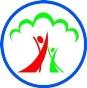 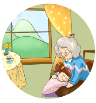 Dựa vào nội dung bài đọc hãy khoanh vào chữ cái trước câu trả lời đúng:1. Chi tiết nào trong bài cho thấy bà nội Lan đã già?Bà không đi lại được nữa.Tóc bà bạc trắng, khi đi lại bà phải chống gậy.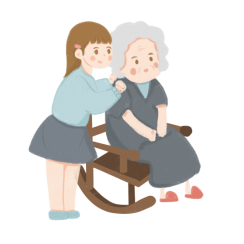 c. Răng bà đã bị rụng gần hết.2. Mỗi khi đi học về, Lan thường làm gì? Đọc thơ, kể chuyện trường lớp cho bà nghe.Vui đùa cùng bà.c. Giúp bà chuẩn bị bữa tối.3. Mùa đông đến, Lan đã làm gì cho bà đỡ lạnh hơn?Mua thêm chăn ấm cho bà.Mua thêm áo ấm cho bà.Ngủ cùng bà để sưởi ấm cho bà.4. Vì sao Lan được xem là “cháu ngoan của bà”?Vì Lan hát hay.Vì Lan thuộc nhiều chuyện để kể cho bà.Vì Lan biết yêu thương bà, lo lắng cho bà.5. Đọc xong câu chuyện, em có nhận xét gì về bạn Lan?.......................................................................................................................................Điền dao, rao hay giao vào chỗ trống?Căn nhà này đang được ..... bán.	Cô giáo .....bài tập về nhà.	Con ..... rất sắc.        		Hai câu sau không viết hoa các tên riêng. Em hãy tìm các tên riêng và viết lại cho đúng:     Hùng vương thứ mười tám truyền ngôi cho thục phán. Thục phán lên làm vua, xưng là an dương vương, dời đô xuống đồng bằng, từ phong châu về cổ loa........................................................................................................................................ .......................................................................................................................................		Gạch chân những từ chỉ hoạt động trong các câu sau:    	Hàng ngày, đôi bàn tay của mẹ phải làm biết bao nhiêu là việc. Đi làm về, mẹ lại đi chợ, đong gạo, gánh nước, nấu cơm, tắm cho hai chị em Bình, giặt một chậu quần áo đầy.                                                                                                    (Theo Lê Thị Xuyến)        		Chọn dấu chấm hoặc dấu phẩy để điền vào ô trống:     	Giọng bà trầm bổng  ngân nga như tiếng chuông  Khi bà mỉm cười  hai con ngươi đen sẫm nở ra long lanh, dịu hiền khó tả  Đôi mắt bà ấm lên những tia sáng ấm áp  tươi vui  (Theo Mac-xim Go-rơ-ki)        		Điền từ thích hợp vào chỗ trống để hoàn chỉnh đoạn văn:     	Hè đã đến. Chào nhé! Mái trường thân yêu! Em rất nhớ thầy cô và ......................... yêu dấu cùng chỗ ngồi, góc bảng và đặc biệt là tiếng trống trường thân quen. Em nhớ mãi .................................... thân yêu giữa làng quê nhỏ bé bình yên, nhớ những người bạn thân thương đã cùng em ........................................ và vui chơi. Hè ơi! Hãy qua mau để em lại được ............................................. , lại được nghe .......... ...................................... gióng giả mỗi sớm chiều.ĐÁP ÁN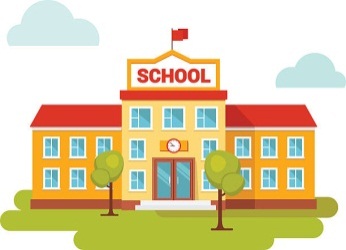 Bài 1:Bài 2:Căn nhà này đang được rao bán.	Cô giáo giao bài tập về nhà.	Con dao rất sắc.Bài 3:  Hùng Vương thứ mười tám truyền ngôi cho Thục Phán. Thục Phán lên làm vua, xưng là An Dương Vương, dời đô xuống đồng bằng, từ Phong Châu về Cổ Loa.Bài 4: Hàng ngày, đôi bàn tay của mẹ phải làm biết bao nhiêu là việc. Đi làm về, mẹ lại đi chợ, đong gạo, gánh nước, nấu cơm, tắm cho hai chị em Bình, giặt một chậu quần áo đầy.(hoặc: làm, đi làm, về, đi chợ, đong gạo, gánh nước, nấu cơm, tắm, giặt)Bài 5: Giọng bà trầm bổng , ngân nga như tiếng chuông . Khi bà mỉm cười , hai con ngươi đen sẫm nở ra long lanh, dịu hiền khó tả . Đôi mắt bà ấm lên những tia sáng ấm áp , tươi vui .Bài 6:  Gợi ýHè đã đến. Chào nhé! Mái trường thân yêu! Em rất nhớ thầy cô và bạn bè yêu dấu cùng chỗ ngồi, góc bảng và đặc biệt là tiếng trống trường thân quen. Em nhớ mãi mái trường thân yêu giữa làng quê nhỏ bé bình yên, nhớ những người bạn thân thương đã cùng em học tập và vui chơi. Hè ơi! Hãy qua mau để em lại được đến trường , lại được nghe tiếng trống trường gióng giả mỗi sớm chiều.Họ và tên:……………………………Lớp:  2…BÀI TẬP CUỐI TUẦN – TUẦN 9Thứ…… ngày … tháng… năm 20…Câu12345Đáp ánbaccGợi ý: Bạn là bạn nhỏ rất yêu thương bà